Allegato 2 per i candidati maggiorenniAl Dirigente Scolastico					Liceo Classico, Linguistico e delle Scienze Umane “B. R. Motzo”Quartu Sant’ElenaOGGETTO: ESAMI DI STATO a.s. 2023/2024Il/La sottoscritto/a   _________________________________________________________________Nato/a a ____________________________________________________   il ___________________ frequentante nell’anno scolastico 2023/2024 la classe 5^ sez. _____, Indirizzo di studio____________chiede di poter sostenere gli Esami di Stato in qualità di candidat__ interno nella sessione unica dell’anno scolastico 2023/2024.allega alla presente: Ricevuta di versamento € 12.09 sul C/C postale 1016 intestato all’Agenzia delle Entrate Centro Operativo di Pescara con causale Tassa per Esami di Stato (se non effettuata con PAGO ON LINE).Esenzione per MERITO   a tal fine fa presente che nell’a.s. 2022/2023. ha frequentato la classe 4^ Sezione________riportando una media finale non inferiore a 8/10.           	Esenzione per REDDITO a tal fine allega la dichiarazione prescritta (Modello ISEE).Esenzione per APPARTENENZA ALLE CATEGORIE PREVISTE DALL’ART. 5   LEGGE 654/54Orfani di guerra, di caduti per la lotta alla liberazione, di civili caduti per fatti di guerra, di caduti per servizio o di lavoro;Figli di mutilati o invalidi di guerra o per la lotta di liberazione, di militari dichiarati dispersi, di mutilati o di invalidi civili per fatti di guerra, di mutilati o invalidi per causa di servizio o di lavoro;Ciechi civili.Il sottoscritto dichiara di essere a conoscenza che tale domanda, se regolare, è accolta in luogo del pagamento delle tasse e che la stessa dovrà essere sottoposta alla ratifica di questa Scuola. In caso di mancata ratifica, il sottoscritto si impegna a versare immediatamente la tassa scolastica dovuta.Diploma Originale di Licenza Media.Il/la sottoscritt__ dichiara di essere consapevole che l’Istituzione Scolastica può utilizzare i dati contenuti nella presente autocertificazione esclusivamente nell’ambito e per fini Istituzionali propri della Pubblica Amministrazione (Reg. UE 679/2016 e D.Lgs. 196/2003 e successive modifiche e integrazioni)LUOGO E DATA, _________________________	FIRMA _________________________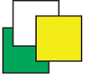 LICEO CLASSICO LINGUISTICO E SCIENZE UMANE “B. R. MOTZO”VIA DON STURZO, 4 - 09045 QUARTU SANT’ELENA (CA)Codice Fiscale 92168540927 – Codice Ministeriale: capc09000eTelefono centralino 070825629capc09000e@istruzione.it - capc09000e@pec.istruzione.itCodice Univoco: UFAGLG